20 kwietnia 2020r.Wiosna na wsiWiosenne prace na wsiNa dzisiejszy dzień proponuję:Utrwalanie piosenki „ Na podwórku”Rozwiązywanie zagadek i przysłowia o wiejskim podwórkuOmówienie prac wiosennych na wsiDobieranie podpisów do narzędzi ogrodniczychZabawy  matematyczneĆwiczenia gimnastyczne Utrwalenie nazw  mieszkańców wiejskiego podwórka w języku angielskimZabawy ruchowe przy piosence „ Na podwórku”https://www.youtube.com/watch?v=An265G0WOs&feature=youtu.be&fbclid=IwAR3tuufs9YpsyHFK_k1863N4lSmMVPxhb0IFMkmhIVlD-ji5a3ZeIgnEeCUPrzygrywka – taniec z podskokamiZwrotka – marsz w rytmie ćwierćnutRefren – bieg w rytmie ósemekZaśpiewaj piosenkęOdgadnij zagadki Litery i liczby cz. 2 s.68 dzieci 6-letnieLubi głośno gdakać, kiedy zniesie jajko. Każdy wie, że jest stałąkurnika mieszkanką. (kura)Zakręcony ogonek,śmieszny ryjek),„Chrum, chrum – głośno woła –kto jedzenie da?” (świnka)Na przykład łaciate, w oborze mieszkają.Pasą się na łąkach,zdrowe mleko dają. (krowy)Nie pieje, nie gdacze, tylko głośno kwacze.Po stawie pływa. Jak się nazywa? (kaczka)Grzebień ma na głowie, swoim głośnym pianiem wszystkich wczesnym rankiembudzi na śniadanie. (kogut)• Zapoznanie z wybranymi popularnymi przysłowiami, których bohaterami są zwierzęta;wyjaśnienie ich znaczenia.Gdyby kózka nie skakała, toby nóżki nie złamała.Zapomniał wół, jak cielęciem był.Koń ma cztery nogi i tak się potyka.Pasuje jak wół do karety.Nie kupuj kota w worku.Rozmowa na temat wiosennych prac na wsi.Obejrzyj ilustracje. Powiedz jakie prace wykonuje się na wsi wiosną?Na grządkach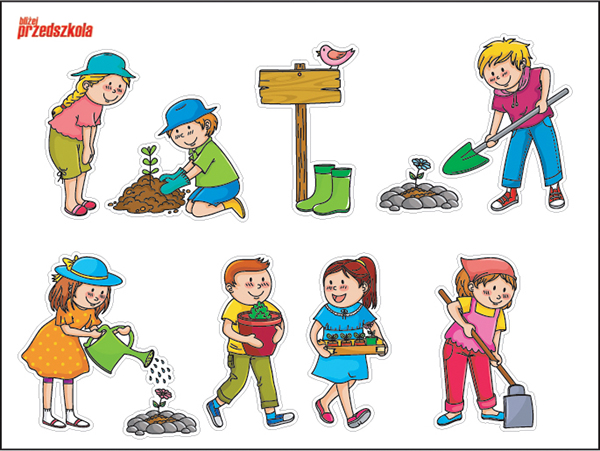 W polu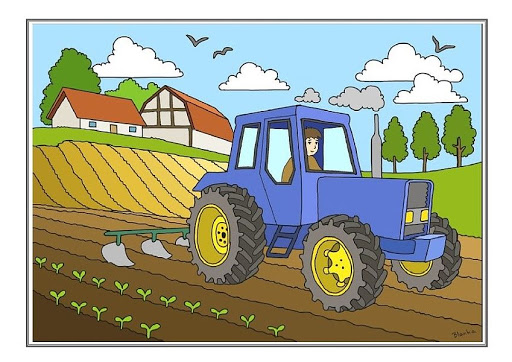 W gospodarstwie przy opiece nad zwierzętami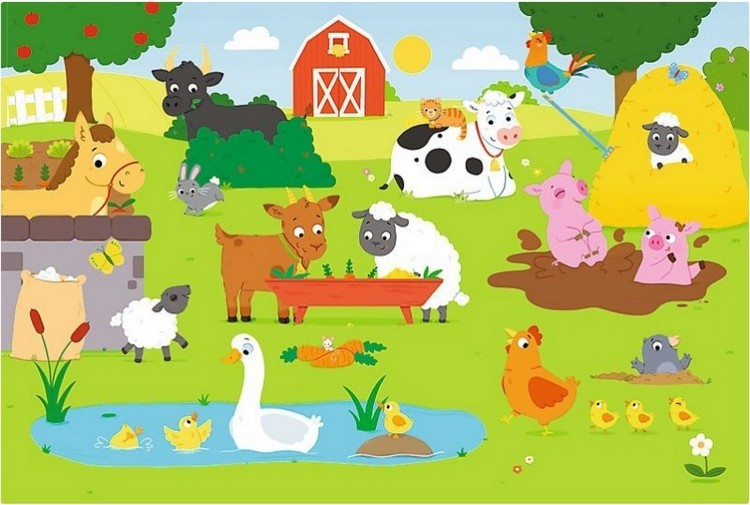 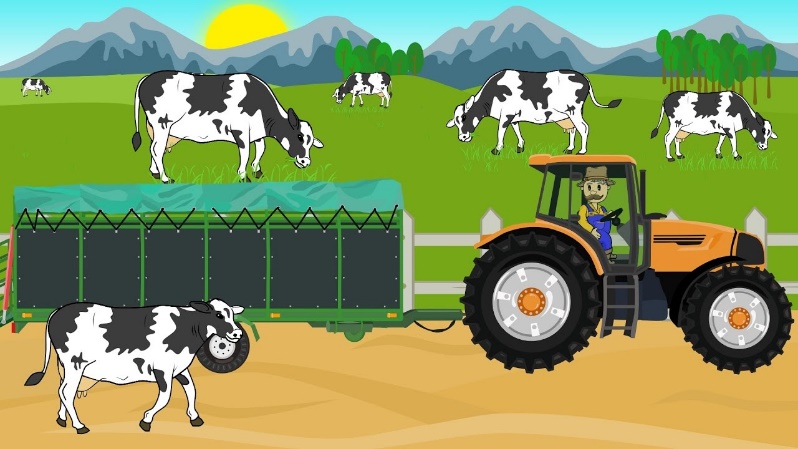 • Karta pracy, cz. 4, s. 10.https://flipbooki.mac.pl/przedszkole/druk/npoia-bbplus-kp-4.pdfOglądanie strony gazety ze zdjęciami przedstawiającymi prace na wsi. Określanie, co to zaprace. Rysowanie w każdym kolejnym polu o jedną łopatę więcej niż w poprzednim.PoleNa polach rozpoczęły się prace: orka, bronowanie kultywatorami gleby oraz jej wałowanie,a następnie siew i sadzenie roślin.− Dawniej nie było traktorów. Co wykorzystywano do prac polowych?− Co robią ludzie w ogródkach? Co jest im potrzebne do pracy?SadW sadzie wiosną (w marcu) właściciele przycinają gałęzie drzew i krzewów, opryskują drzewa, bielą wapnem ich pnie.− Dlaczego są wykonywane takie prace?Zwierzęta wiejskieRolnicy przez cały rok codziennie muszą dbać o zwierzęta. Np. krowy muszą być dojonekilka razy dziennie.Wiosną przychodzą na świat młode zwierzęta( pisklęta, cielęta, prosięta).Gospodarze opiekują się nimi.Jakich maszyn rolnik używa w swojej pracy?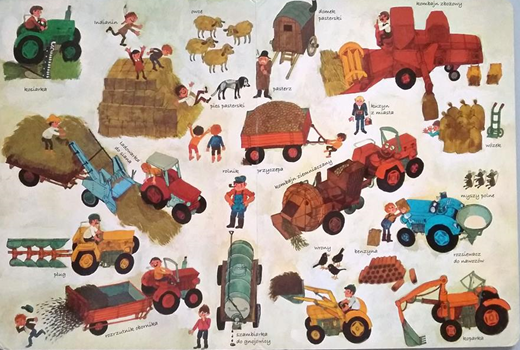 Jakich narzędzi używa się często do wiosennych prac?• Oglądanie obrazków narzędzi ogrodniczych.Dzieci oglądają obrazki narzędzi ogrodniczych: grabi, wideł, łopaty, motyki, sekatora, konewki. Dzielą ich nazwy na sylaby (5-latki) i, wybranych, na głoski (6-latki).(Nie dzielimy na głoski nazw: konewka, widły, grabie). Określają, do czego służą kolejne narzędzia.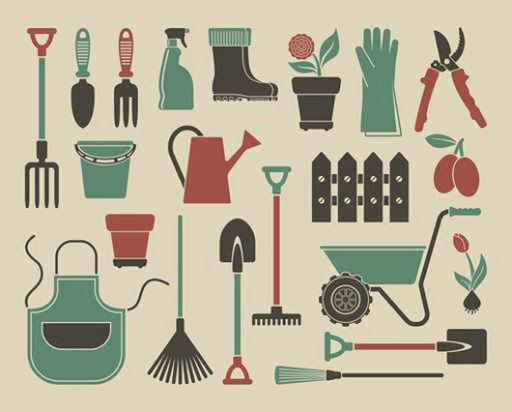 − Czy praca rolnika jest łatwa?• Karta pracy, cz. 4, s. 11.Rysowanie narzędzi ogrodniczych po śladach. Czytanie z N. lub samodzielnie ich nazw.Łączenie rysunków z nazwami. Rysowanie w każdym kolejnym polu o jedne grabie mniejniż w poprzednim.https://flipbooki.mac.pl/przedszkole/druk/npoia-bbplus-kp-4.pdfZadania dla chętnych dzieci.https://www.logopestka.pl/wpcontent/uploads/2020/03/Prace_w_ogrodzie_logopestka.pl_.pdfZadania matematyczneWykonaj zadania posługując się patyczkami lub innymi liczmanami. Litery  i liczby cz.2 s.69- dz. 6-letniehttps://flipbooki.mac.pl/przedszkole/oia-litery-liczby-cz-2/mobile/index.htmlPolicz kurczątka Przygotowanie do czytania, pisania, liczenia s.69Wykonaj zadania s. 69-70 – dzieci pięcioletnie (różowa karta pracy).Ćwiczenia gimnastyczne. Zestaw ćwiczeń z gazetami.( z 16.04.2020r.)Język angielski- ćwiczenie na cały tydzieńHello, czas na zwierzęta na farmie, powtarzajcie słówka i zaśpiewajcie piosenkę, zachęcam Was również do podkolorowania i wycięcia zwierzątek, które możecie założyć na paluszki. Pozdrawiamhttps://www.youtube.com/watch?v=f97idTmBEXs&fbclid=IwAR2yUvRiZ9OGFKQ6zyXO-5Cem71-wsmlTG2Q_Yax1HCwewQaoUOWARTJuAQ&app=desktophttps://www.youtube.com/watch?v=-RIDMl-pqBc&fbclid=IwAR30ynLeBp9uxbJ4N2FnfSuMLtVHaJepNCoMBjkDJzcK9Yuo1IX6_E0dRiA&app=desktophttps://www.youtube.com/watch?v=p4mekR7f4cs&fbclid=IwAR0kHt7FU2Fl1yspLxnLB_fE8cPsmTMBSH_7_dvlQDgx8ISb43YWgSwwCqs&app=desktophttps://www.youtube.com/watch?v=_6HzoUcx3eo&feature=youtu.be&fbclid=IwAR1CZUkxtXLfRMmUQNvle2MmdetjZzkqyOn7edcJ_X34SOwIfJl-YuB90Gs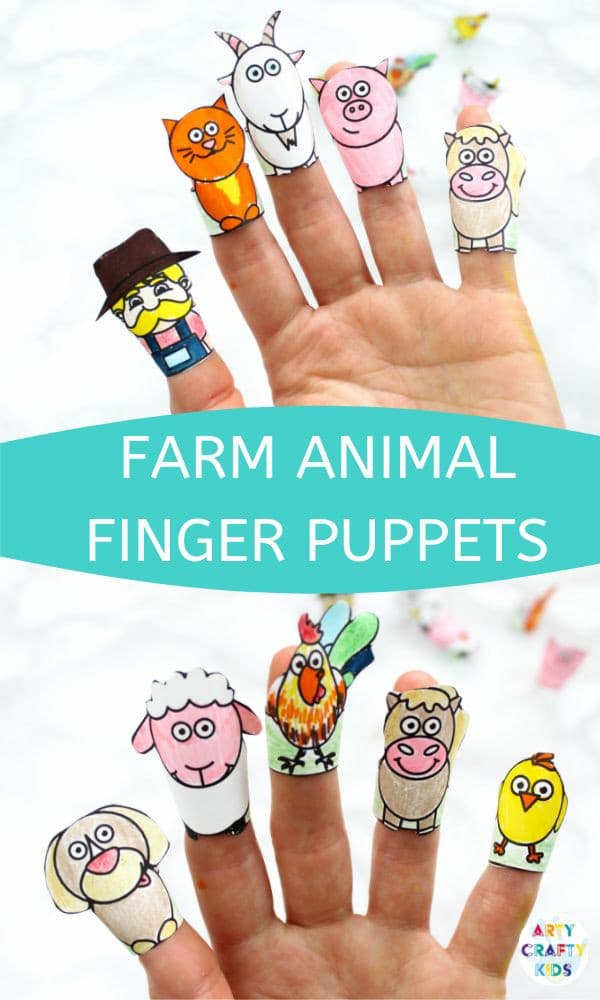 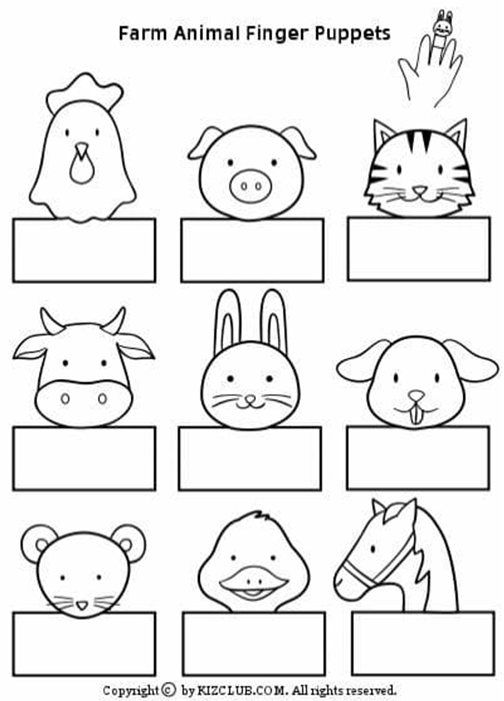 Inspiracje plastyczno- techniczne dla chętnych dzieci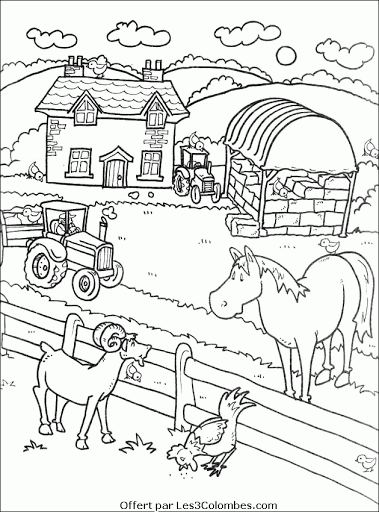 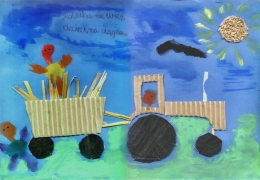 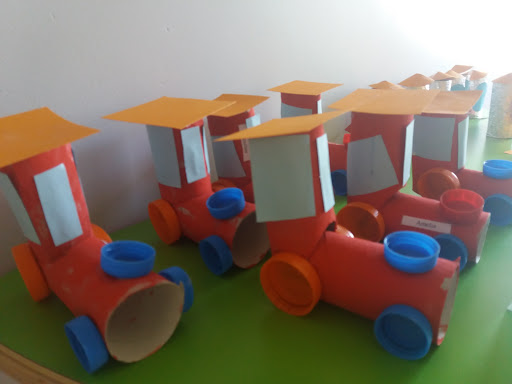 Bawcie się dobrzeAlicja D.